(*) Área:  C = Concentração; D = Domínio Conexo; F = Fora do Programa; N = Nivelamento; O = Obrigatória.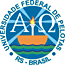 UNIVERSIDADE FEDERAL DE PELOTASPRÓ-REITORIA DE PESQUISA E PÓS-GRADUAÇÃODEPARTAMENTO DE PÓS-GRADUAÇÃO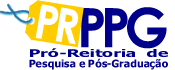 2FORMULÁRIO DE MATRÍCULANOME DO ESTUDANTE         MATRÍCULA-CURSO OU PROGRAMANÍVELPrograma de Pós-Graduação em Geografia  ESPECIALIZAÇÃO  MESTRADO  DOUTORADOESTUDANTE: REGULAR  		ESPECIAL  			SEMESTRE: 2º          ANO: 2015CÓDIGODISCIPLINANº DE CRÉDITOSÁREA*Pelotas,        _____________________________________ESTUDANTE Pelotas,        _________________________________________ORIENTADORDE ACORDO EM:      ___________________________________COORDENADOR DO CURSO1ª Via - Coordenador do Curso 2ª Via - Orientador 3ª Via - EstudanteDISTRIBUIÇÃO A CARGO DA COORDENAÇÃO DO PROGRAMA.